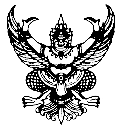  ประกาศสภาเทศบาลตำบลกรูดเรื่อง   ขอเชิญเข้าร่วมรับฟังการประชุมสภาเทศบาลตำบลกรูด  สมัยสามัญ  สมัยที่ 3  ครั้งที่ ๑  ประจำปี  2562  >>>>>>>>>>>>>>>>>>	ตามประกาศสภาเทศบาลตำบลกรูด  ได้กำหนดสมัยประชุมสามัญ สมัยที่ 3 ประจำปี     ๒๕62   ตั้งแต่วันที่   15  กรกฎาคม ๒๕62  เป็นต้นไป  มีกำหนด  30  วัน  ตามประกาศสภาเทศบาลตำบลกรูด ลงวันที่  28  กุมภาพันธ์  ๒๕62  เรื่อง กำหนดสมัยประชุมสภาเทศบาลตำบลกรูด ประจำปี    ๒๕62  และสมัยสามัญ สมัยที่ ๑ ประจำปี ๒๕63 ไปแล้ว นั้น  ประกอบกับพระราชบัญญัติข้อมูลข่าวสารของทางราชการ พ.ศ. ๒๕๔๐ และตามความในข้อ ๒๔ แห่งระเบียบกระทรวงมหาดไทย  ว่าด้วยข้อบังคับการประชุมสภาท้องถิ่น  พ.ศ. ๒๕๔๗ แก้ไขเพิ่มเติม (ฉบับที่ 2) พ.ศ. 2554 กำหนดให้ประชาชน  สามารถรับรู้ข้อมูลข่าวสารเกี่ยวกับการดำเนินการต่างๆ  ของรัฐ  เพื่อให้ประชาชนสามารถแสดงความคิดเห็นหรือใช้สิทธิได้อย่างถูกต้อง  และเป็นการส่งเสริมการมีส่วนร่วมของประชาชนตามระบอบประชาธิปไตย  เปิดโอกาสให้ประชาชนได้มีส่วนร่วมในการรับฟังการประชุมสภาเทศบาลตำบลกรูด		ดังนั้น  สภาเทศบาลตำบลกรูด  จึงขอเชิญชวนประชาชนผู้สนใจทุกท่าน  เข้าร่วมรับฟังการประชุมสภาเทศบาลตำบลกรูด สมัยสามัญ สมัยที่ 3  ครั้งที่ ๑ ประจำปี  ๒๕62  วันที่  2 สิงหาคม    ๒๕62  เวลา ๑๐.๐๐ น.  ณ ห้องประชุมเทศบาลตำบลกรูด		จึงประกาศมาให้ทราบโดยทั่วกัน			ประกาศ  ณ  วันที่   26   เดือนกรกฎาคม  พ.ศ. ๒๕62(นายอภิชาติ   เพชรจำเริญ)                  ประธานสภาเทศบาลตำบลกรูด